Su servidora Diputada Diana Patricia González Soto, cumpliendo con el compromiso conforme a lo dispuesto en la ley de acceso a la Información Pública para el Estado de Coahuila de Zaragoza, en los artículos 26 fraccion XIII, presenta la siguiente información de gestiones realizadas en el mes de Diciembre de 2019.DIPUTADADIANA PATRICIA GONZÁLEZ SOTO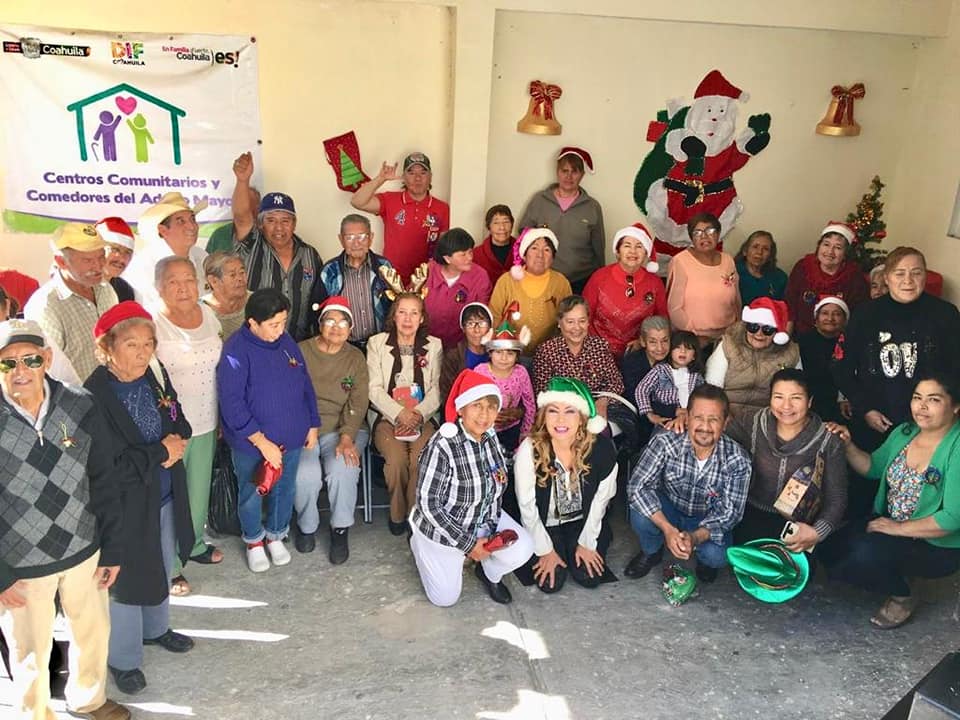 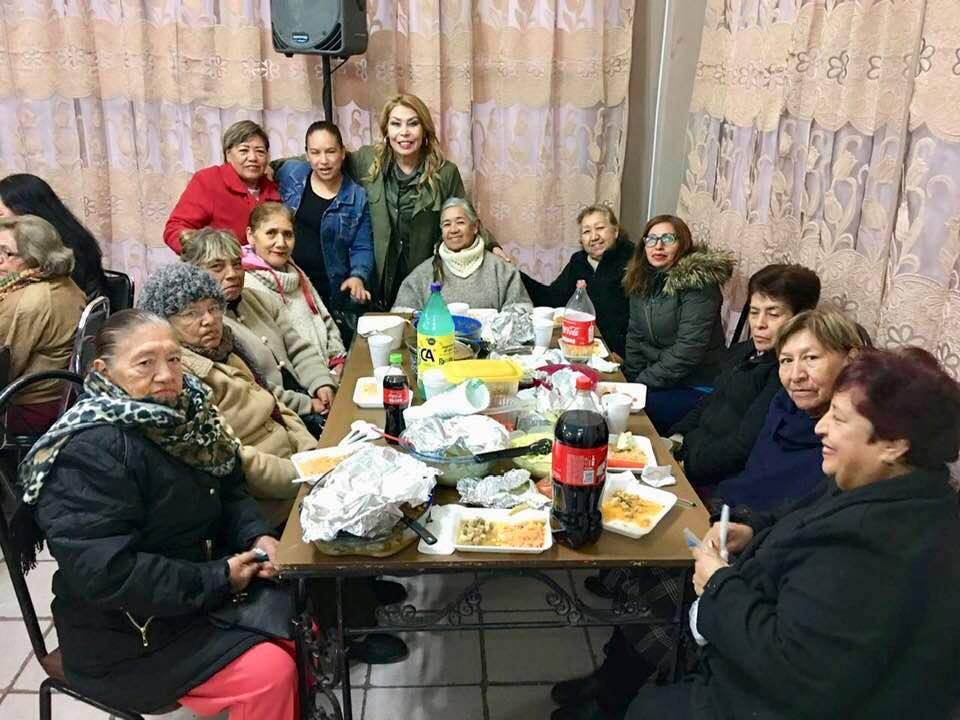 CantidadDescripción2Silla de Ruedas3Andadera2Bastones11Asesoría Jurídica100Despensas6Asistencia Psicológica30 (Regalos para lotería)Apoyo loterías 20Apoyo económicos para posadas35Apoyo Mochilas100Bolsas Ecológicas 300Regalos Navidad (Pantuflas, Bufandas, Guantes)3, 000Bolos30Piñatas50Cobertores